«Разноцветные зонтики»(интегрированное занятие мл.гр. изо+музо)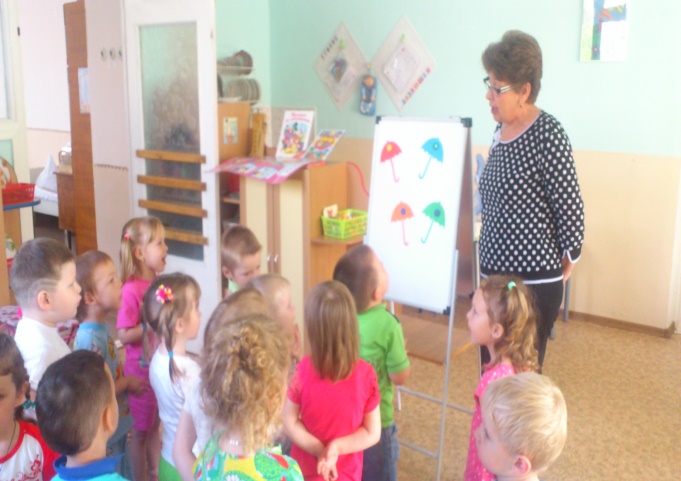 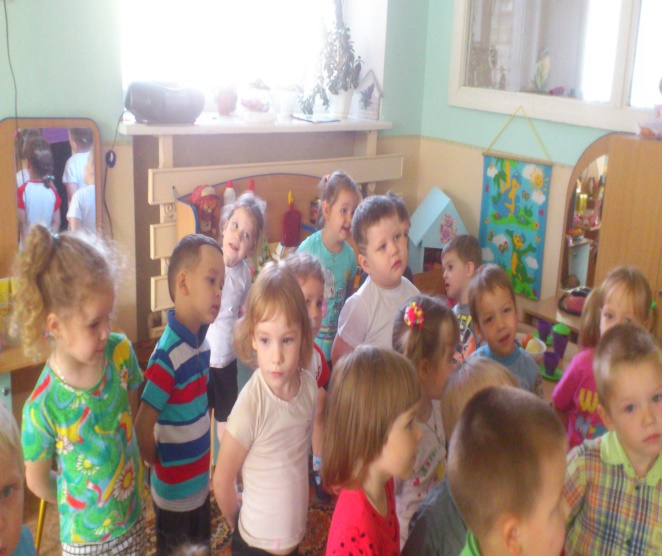 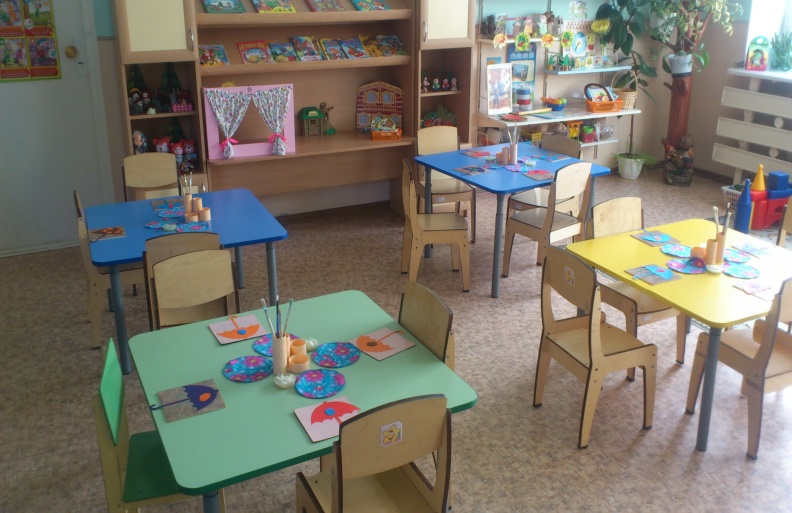 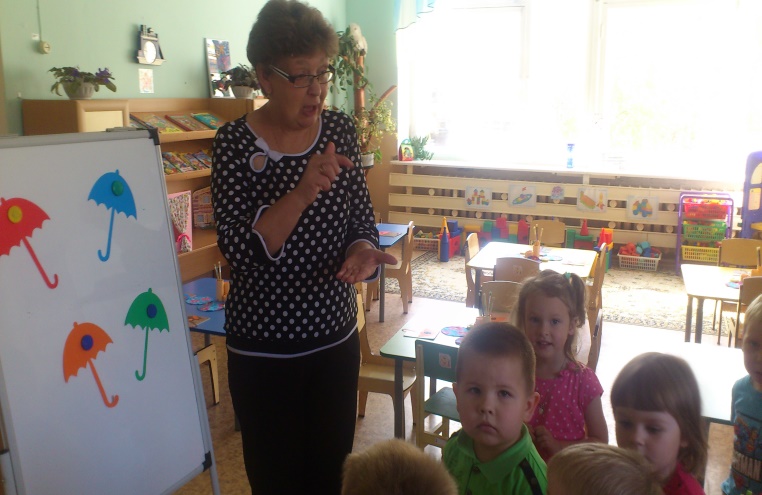 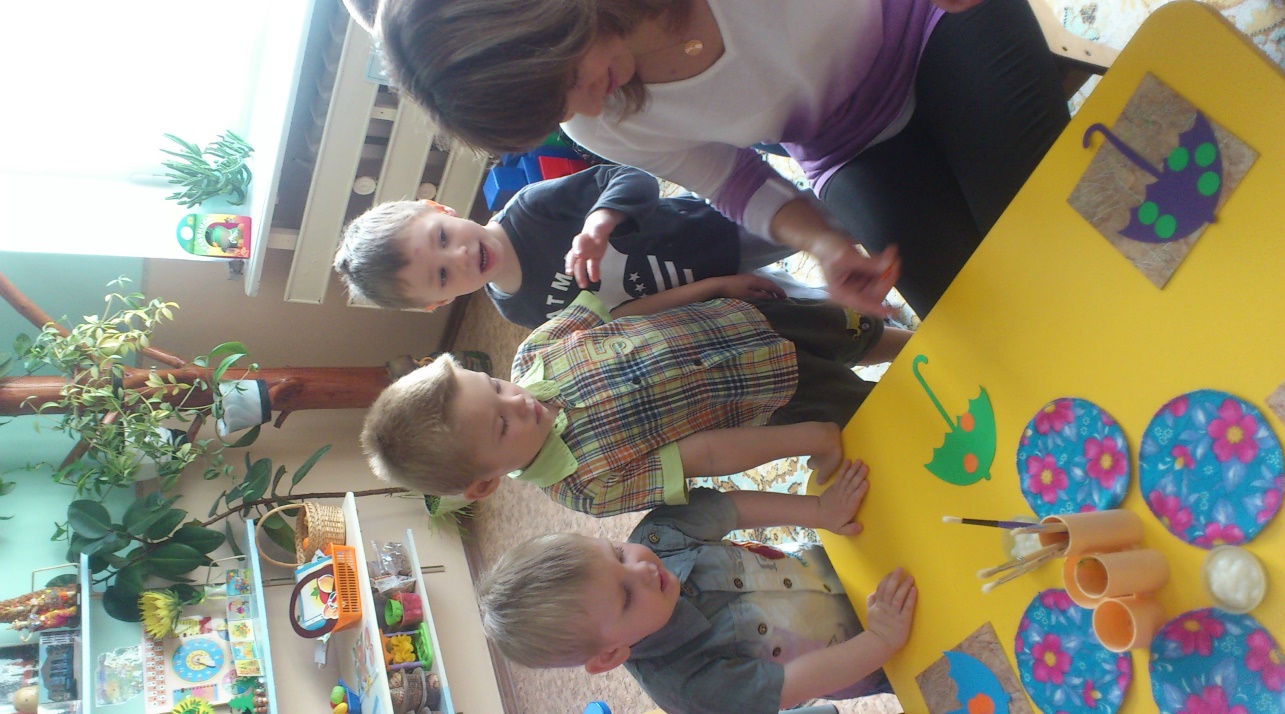 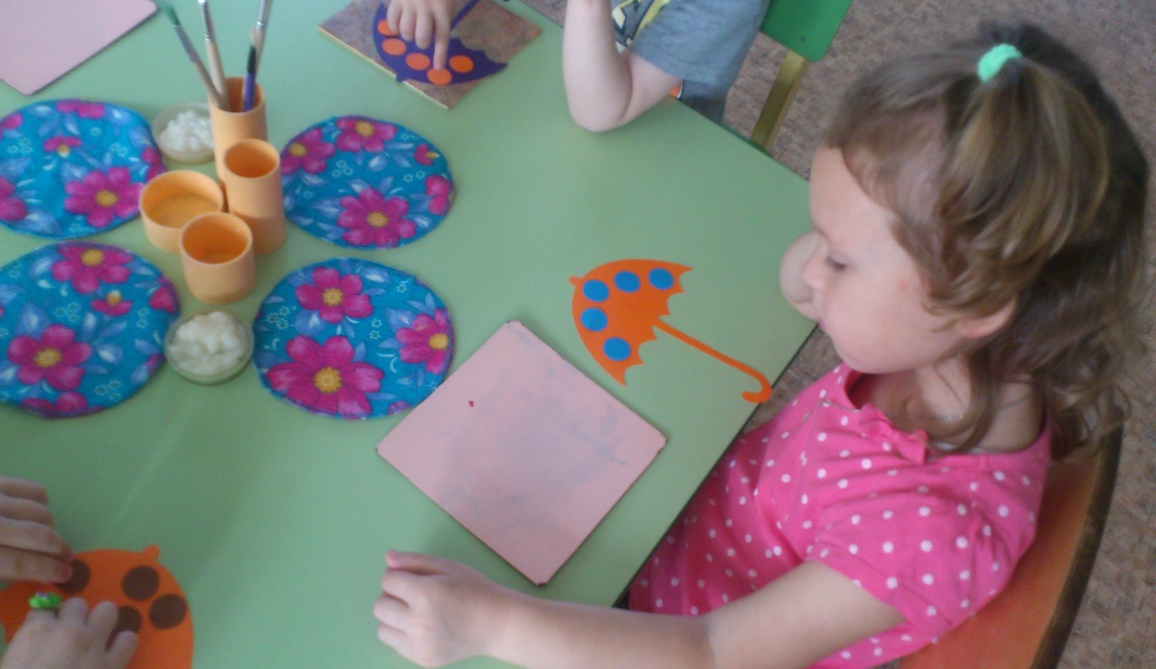 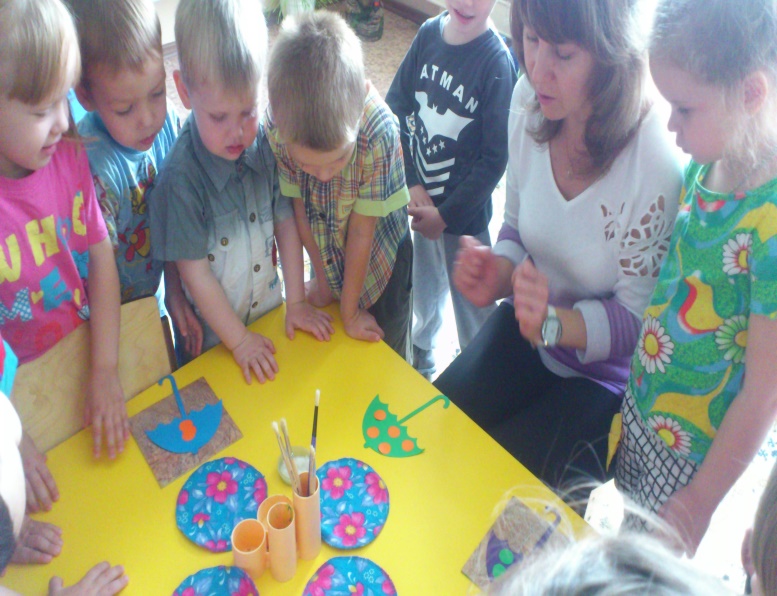 